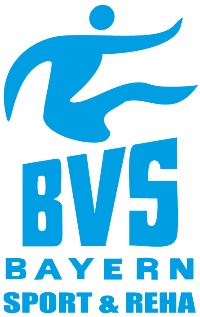 Du bist sportbegeistert und willst dich engagieren?Veranstalter:	Bayerische Behinderten Sportjugend (BBSJ) im BVS e.V.Beginn:	17.–19.06.2022 & 13.-20.08.2022Ende:	Freitag 15.00 Uhr – Sonntag 15.00 Uhr, Infos zum August folgenOrt und Anreise mit ÖPNV:	Mittlere-Isar-Straße 11 81929 München 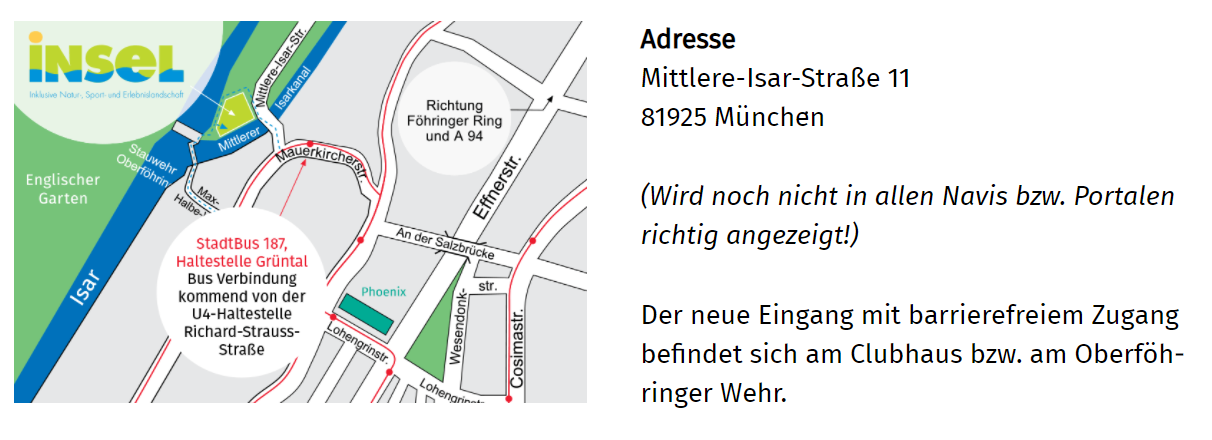 Teilnehmer:	Junge, sportbegeisterte, engagierte Macher im Alter von 15-26 Inhalte, Programm:	Werde Teil eines Organisationsteams für eine inklusive Kindersport Veranstaltung und erlebe vom 13.08.-20.08.2022 die European Championships 2022 zusammen mit anderen ehrenamtlichen Teams in einem großen Jugendlager. Freitags erwartet dich nach unserem Kennenlernen die Vorstellung des Sportcamps, eine Einführung in die Verbandsstrukturen, sowie Gruppenarbeiten zum Thema Behindertensport. Samstag und Sonntag findet dann unser gemeinsames Kindersportcamp statt. Kosten:		Keine Kosten – die Reisekosten für Angebote und Bahnreisen in der 2. Klasse können nachträglich erstattet werdenLeistungen:		Um Verpflegung und Übernachtung kümmern wir uns. Bitte gib 	bei deiner Anmeldung an, ob etwas beachtet werden muss. Zudem warten Spaß und neue Erfahrungen auf dich.Leitung:	Tatjana Blessing, blessing@bvs-bayern.comAnmeldung:		Bitte bis 29.04.2022 per Mail unter Angabe deines Alters und evtl. Sportorganisation an: blessing@bvs-bayern.com	 Veröffentlichung:	Diese Ausschreibung wurde unter folgendem Link 
– hier der entsprechende Link – veröffentlicht.